红星云用户操作指南（测试版）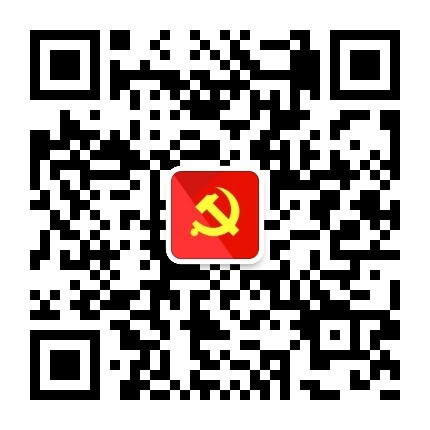 中共湖南省委组织部党员教育中心红网新媒体集团目　录1　关注订阅	12　党员账号激活	22.1　首次使用登录	22.2　账号激活	32.3　设置密码	43　指尖党校	53.1　红星视频	63.2　红星悦听	73.3　红星荐读	83.4　直播讲堂	93.5　学习论坛	103.6　学习排行榜	114　网上支部	124.1　通知公告	134.2　支部动态	134.3　党务公开	144.4　组织生活	164.5　议事大厅	174.6　交纳党费	184.7　思想汇报	184.8　我的建议	194.9　支部成员	205　云端服务	215.1　志愿服务	225.2　微心愿互助	235.3　生活导航	245.4　在线咨询	256　驻村在线	267　联系我们	268　个人中心	28红星云用户操作指南（测试版）红星云微信公众号由中共湖南省委组织部主办，红网新媒体集团承办，面向全省基层党支部和广大党员群众，开设了信息推送窗口和网上支部、指尖党校、云端服务、驻村在线等栏目，是我省组织工作信息发布权威平台、党员干部人才教育管理服务优质平台、基层党组织和党员群众互动交流便捷平台。1　关注订阅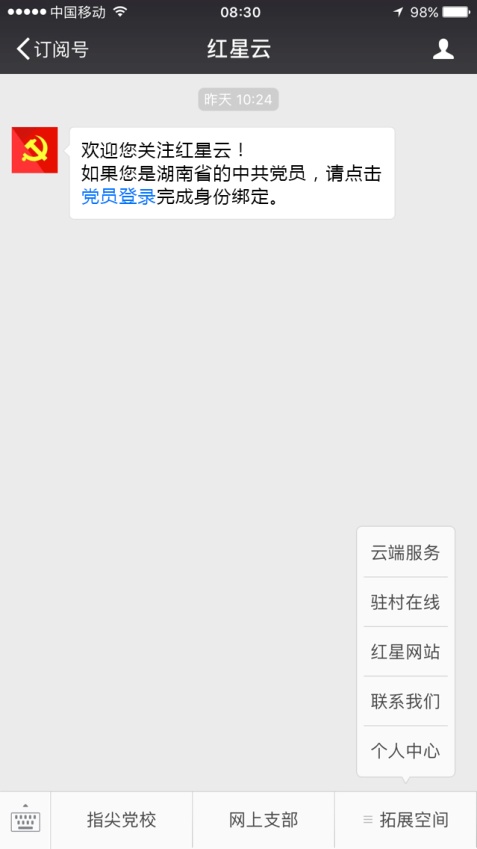 请用手机微信扫封面的二维码，关注订阅红星云。2　党员账号激活2.1　首次使用登录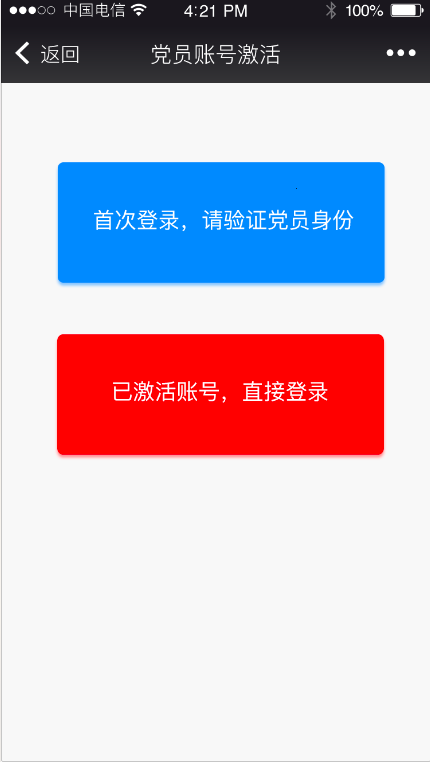 首次登录的党员用户点击 “首次登录，请验证党员身份”，进行身份验证。已验证身份的党员用户点击 “已激活账号，直接登录”，可直接登录。2.2　账号激活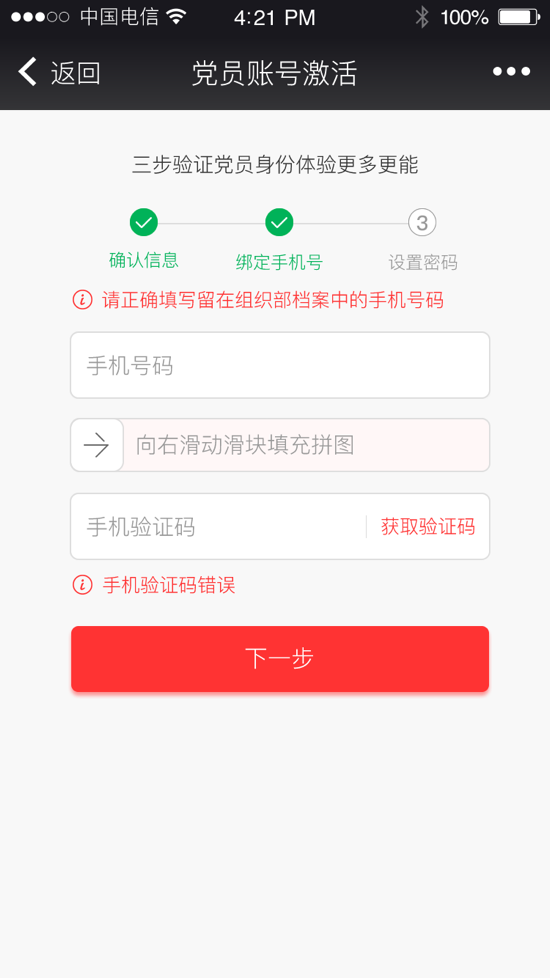 党员用户在身份证号码输入栏输入身份证号码，点击“身份验证”，平台会自动显示党员用户姓名部分信息。如姓名正确，向右滑动“向右滑动滑块填充拼图”，再输入常用手机号码，点击“获取验证码”。在“手机验证码”栏中输入手机短信接收到的4位数短信验证码，点击“下一步”。2.3　设置密码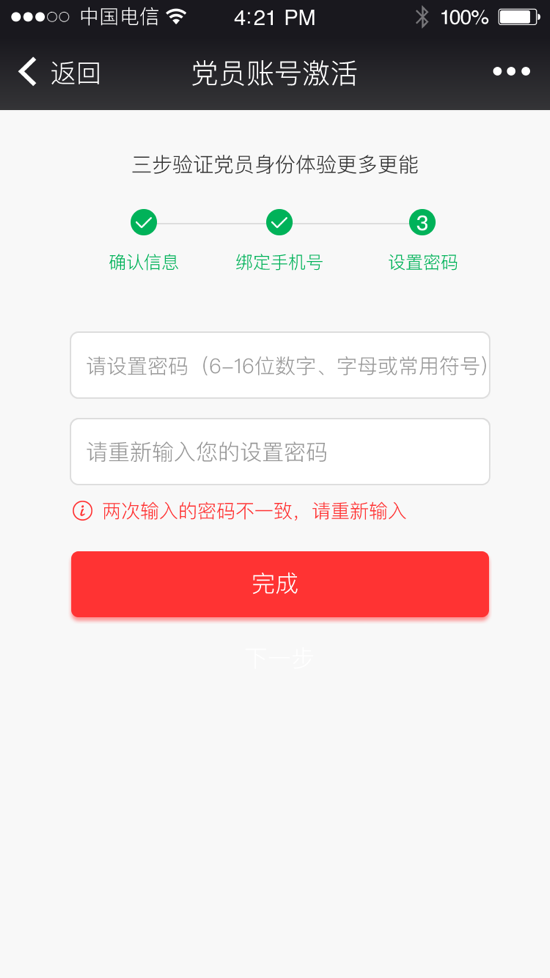 在两个密码设置栏中，分别输入两次相同的密码后，完成密码设置。至此，党员用户账号激活。只要党员用户不变更微信号，再次登录无需认证。如手机号码变动，可到“拓展空间”栏目下的“个人中心”更改。3　指尖党校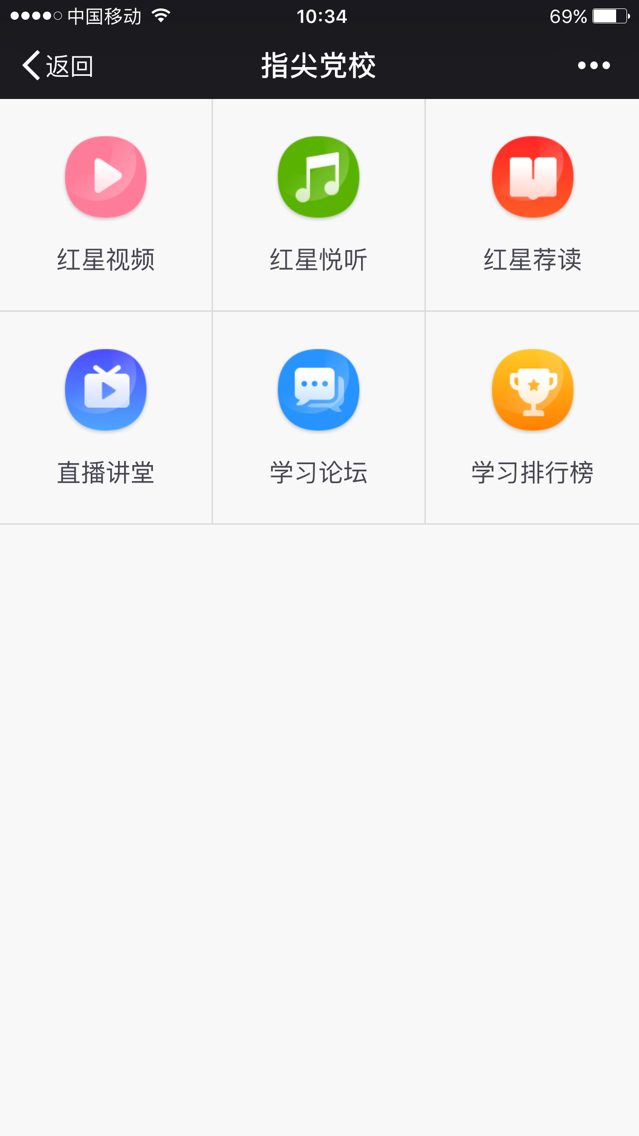 “指尖党校”栏目提供视频、音频和图文学习资源，党员群众均可使用，党员用户在学习时会自动获得学习积分，并在“学习排行榜”栏目显示。3.1　红星视频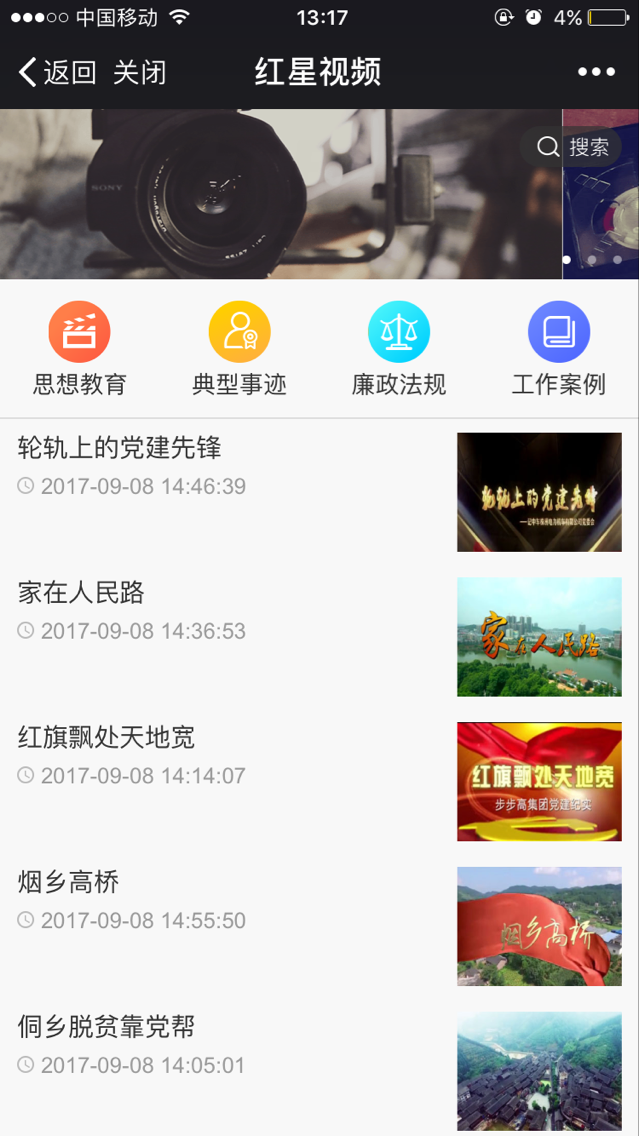 “红星视频”栏目以微视频为主，目前开设“思想教育”“典型事迹”“廉政法规”“工作案例”4个子栏目。用户可点击页面右上角的“搜索”查找自己需要的微视频资源。3.2　红星悦听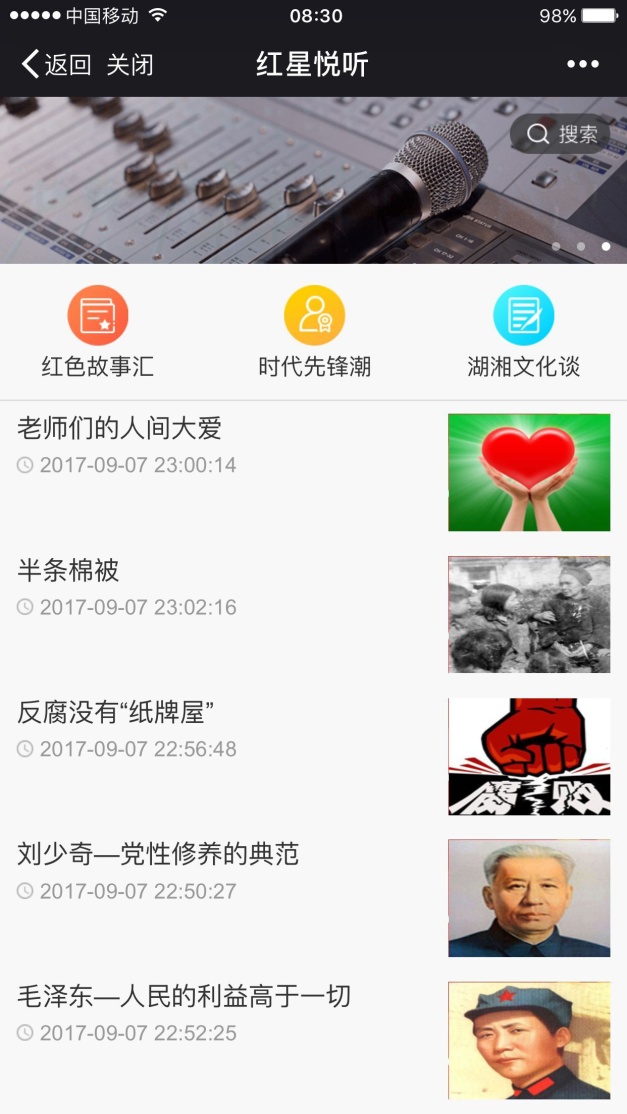 “红星悦听”栏目以音频资源为主，目前开设“红色故事汇”“时代先锋潮”“湖湘文化谈”3个子栏目。用户可点击页面右上角的“搜索”查找自己需要的音频资源。3.3　红星荐读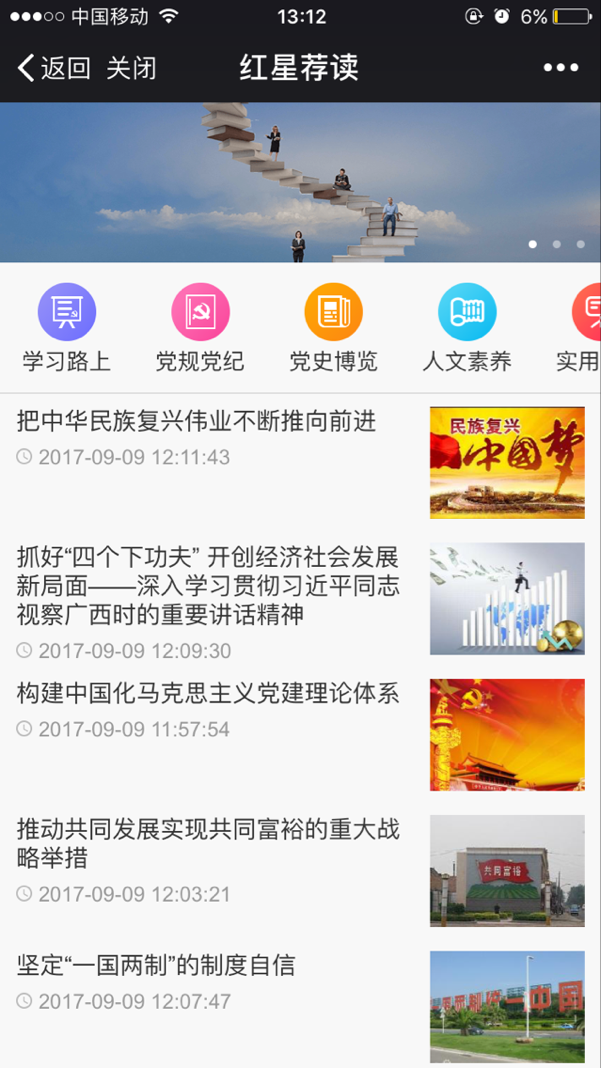 “红星荐读”栏目以图文内容为主，目前开设“学习路上”“党规党纪”“党史博览”“人文素养”“实用技术”“养生保健”“生活百科”7个子栏目。3.4　直播讲堂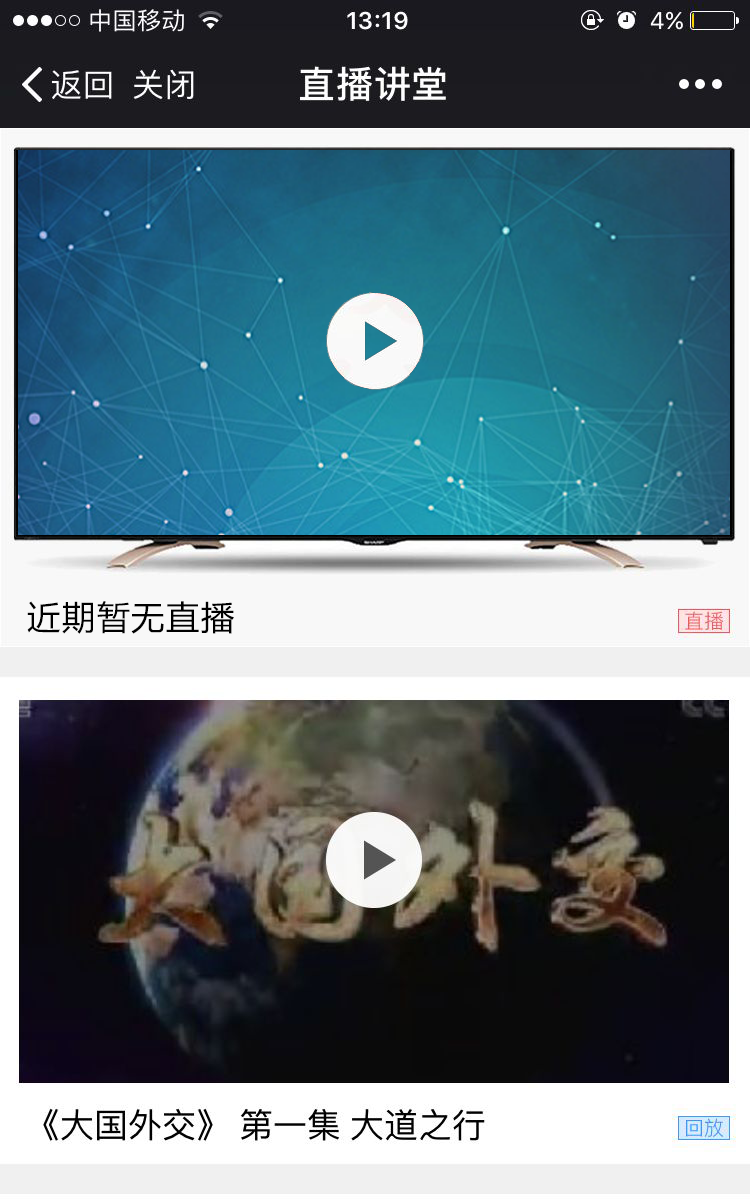 “直播讲堂”栏目主要以现场直播为主，可回看往期直播内容。3.5　学习论坛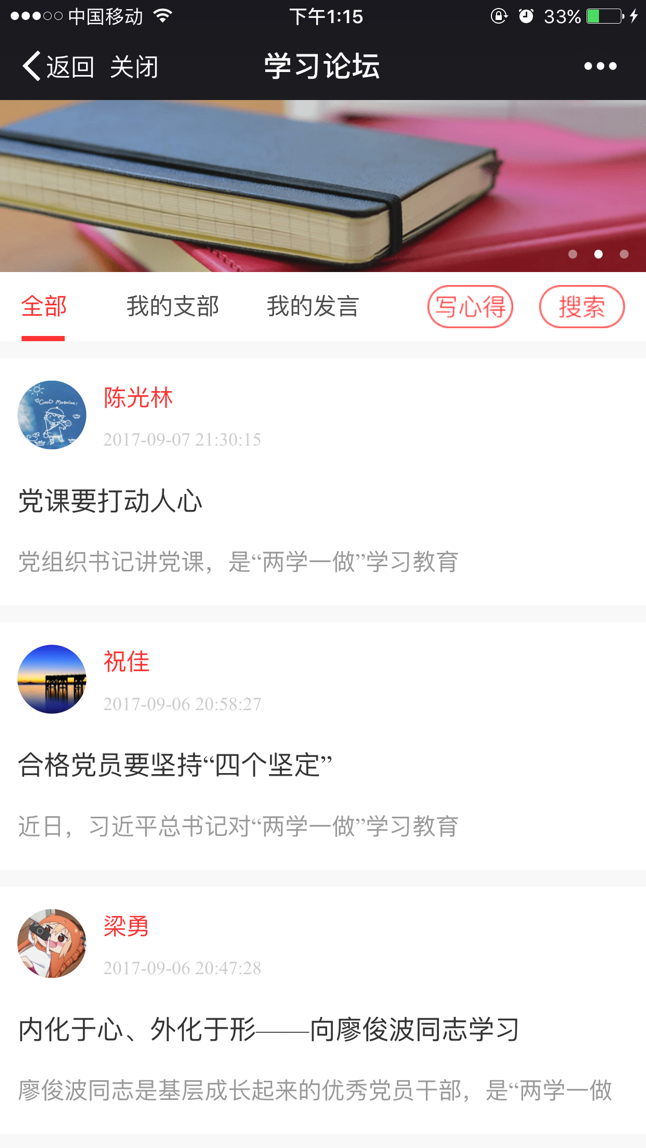 “学习论坛”栏目主要是发布党员用户的学习心得和体会。党员用户点击“写心得”后，撰写提交心得体会，经后台审核后公开，党员群众可见。党员用户点击“全部”“我的支部”或“我的发言”，可以查看全部、本支部成员或本人发布的心得体会。3.6　学习排行榜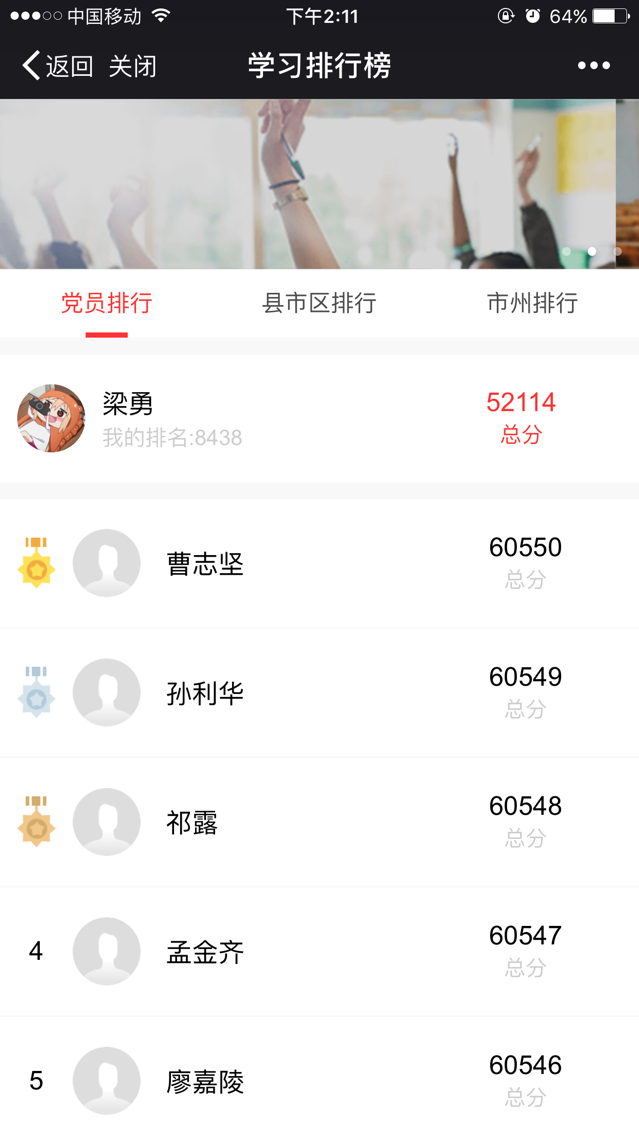 “学习排行榜”栏目可对党员用户学习积分、县市区党员学习平均积分和市州党员学习平均积分排名。4　网上支部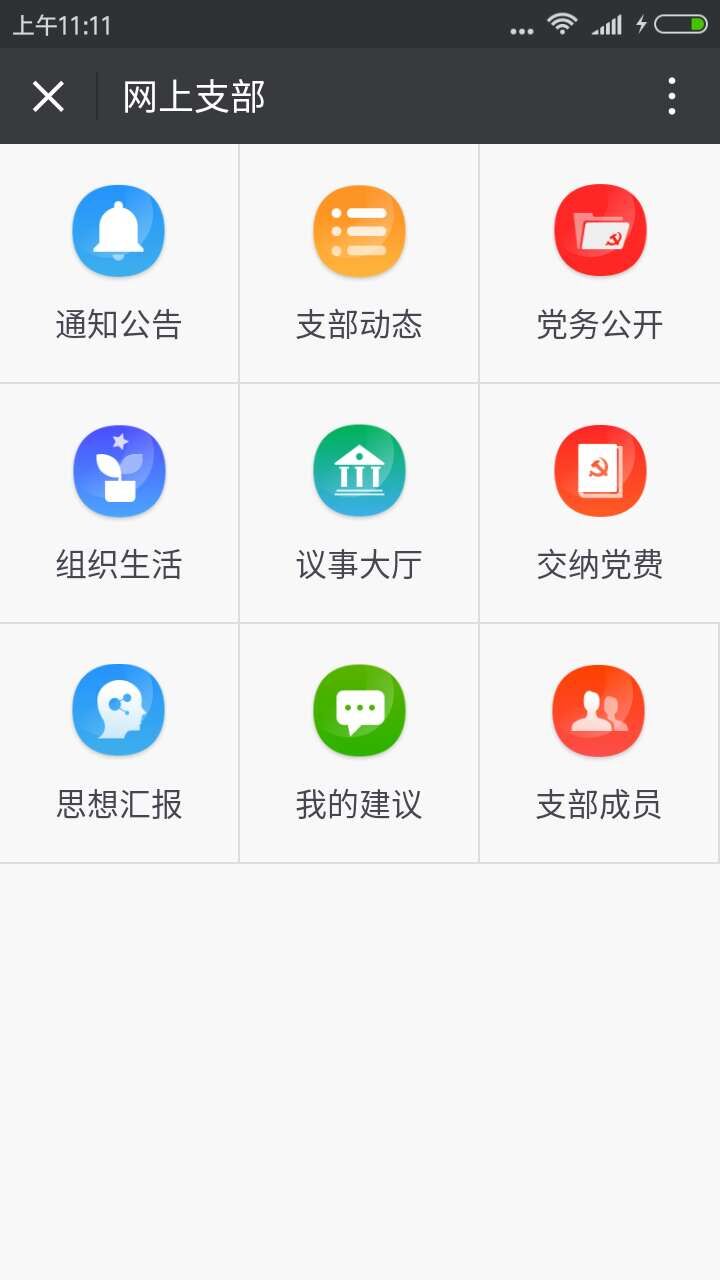 “网上支部”栏目仅对党员用户开放。党员用户仅能访问本支部的“网上支部”，上级党组织经授权可在红星网登录查阅“网上支部”栏目所有内容。4.1　通知公告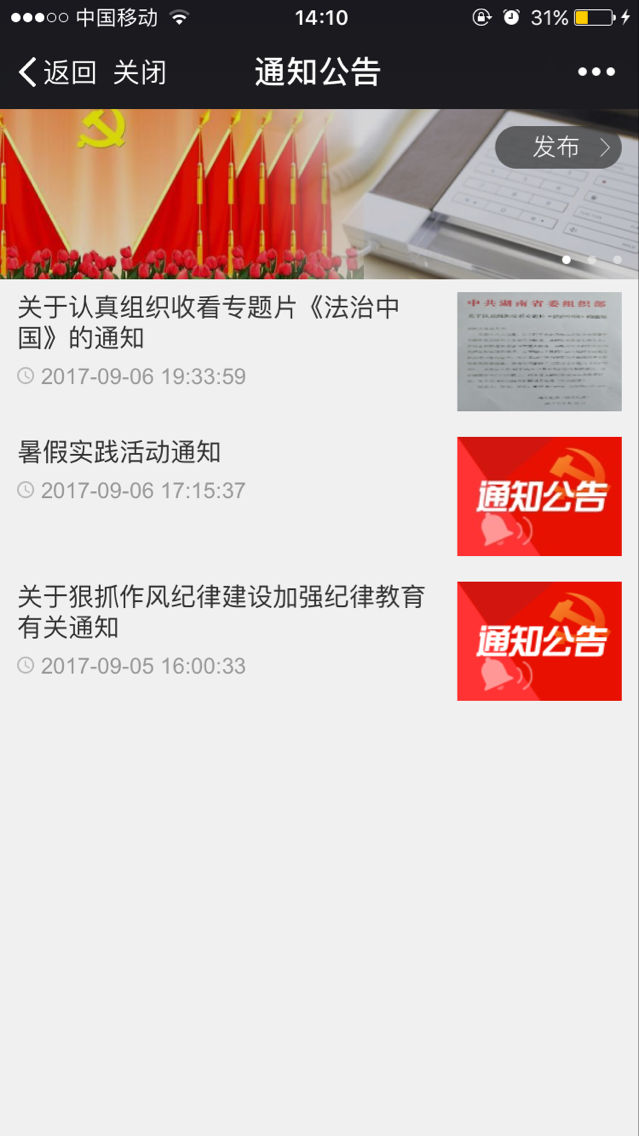 “通知公告”栏目由支部管理员发布本支部通知公告，图文均可。仅本支部所有成员可见。4.2　支部动态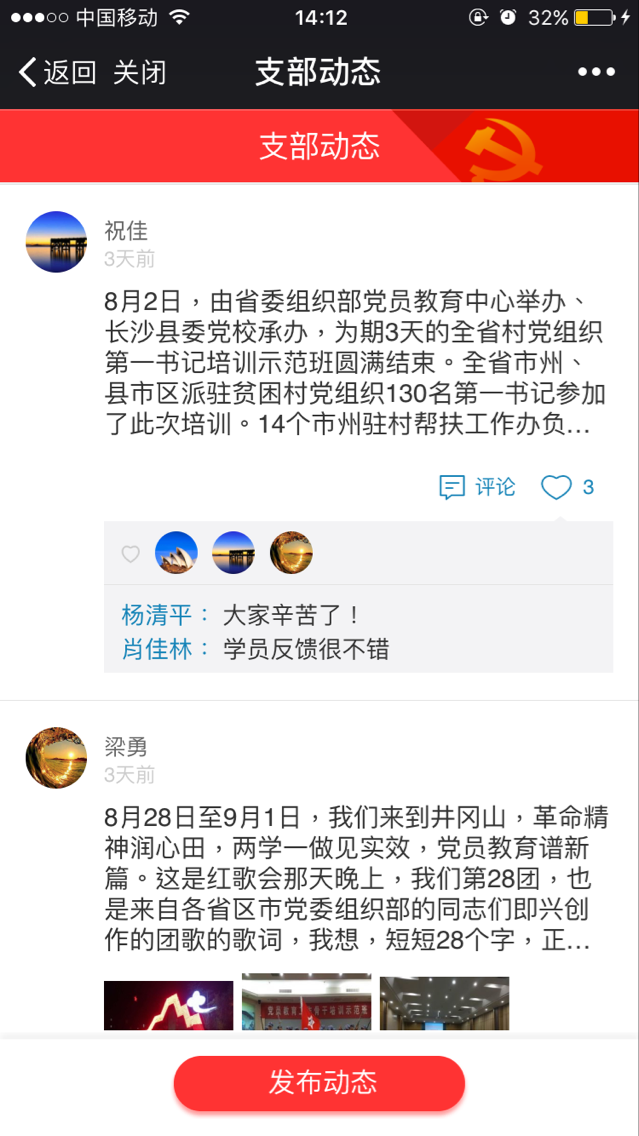 “支部动态”栏目由本支部成员发布学习、工作信息。仅本支部所有成员可发、可见、可点赞、可评论。4.3　党务公开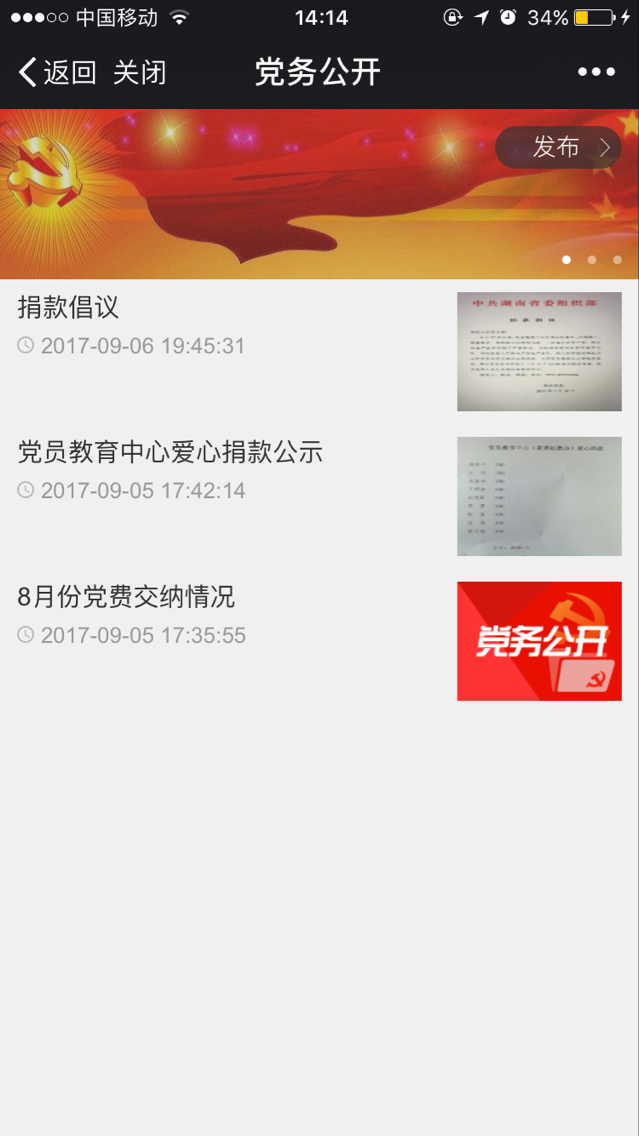 “党务公开”栏目由支部管理员发布本支部需要公开的党务信息，图文均可。仅本支部所有成员可见。4.4　组织生活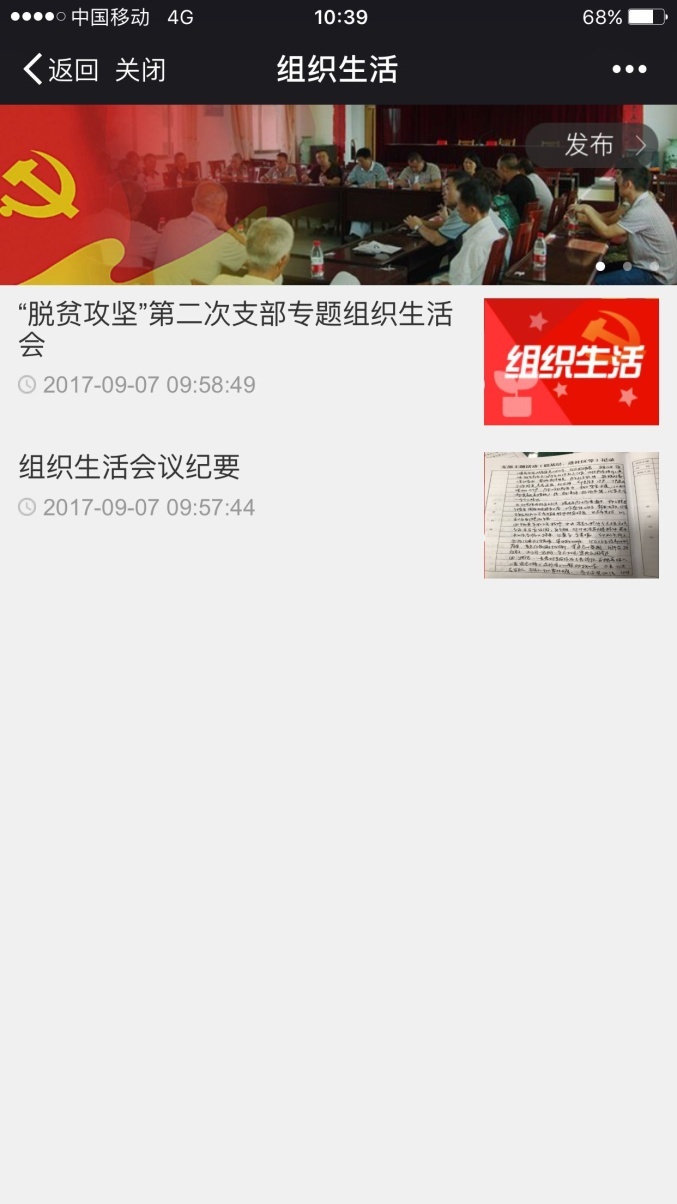 “组织生活”栏目由支部管理员发布本支部组织生活开展情况，图文均可。在发布时，至少提交1张组织生活现场图片，并填写组织生活召开时间后，方可发布。仅本支部所有成员可见。4.5　议事大厅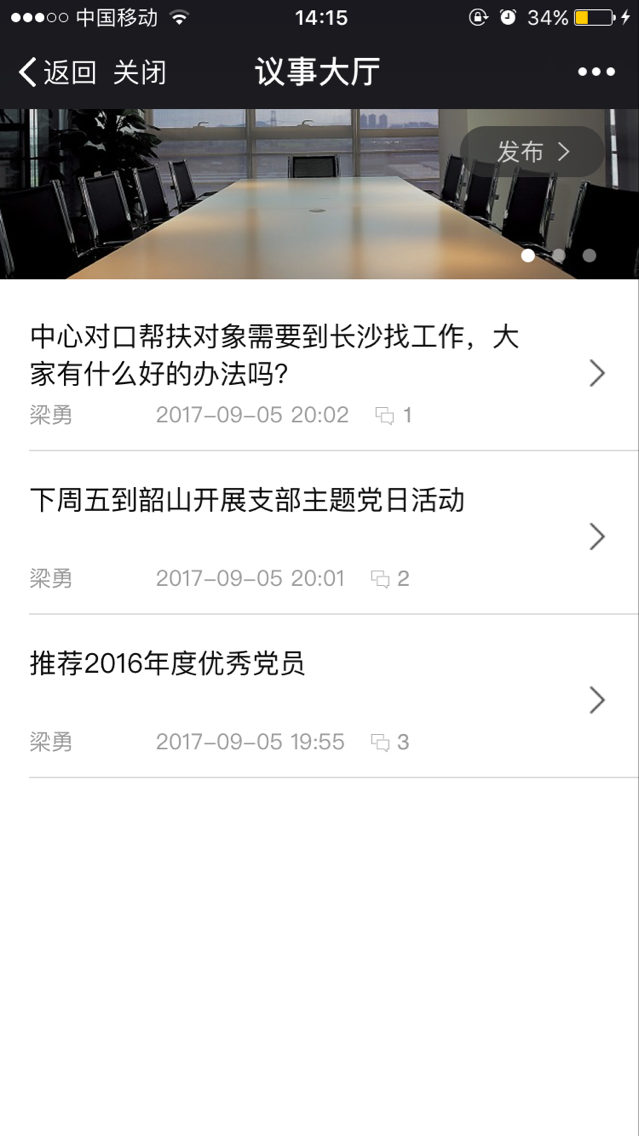 “议事大厅”栏目为支部成员议事空间，由支部管理员发起议事议题，支部所有成员可发布意见建议。仅本支部所有成员可见。4.6　交纳党费“交纳党费”栏目实现党员用户通过手机交纳党费。该功能正在开发建设中。4.7　思想汇报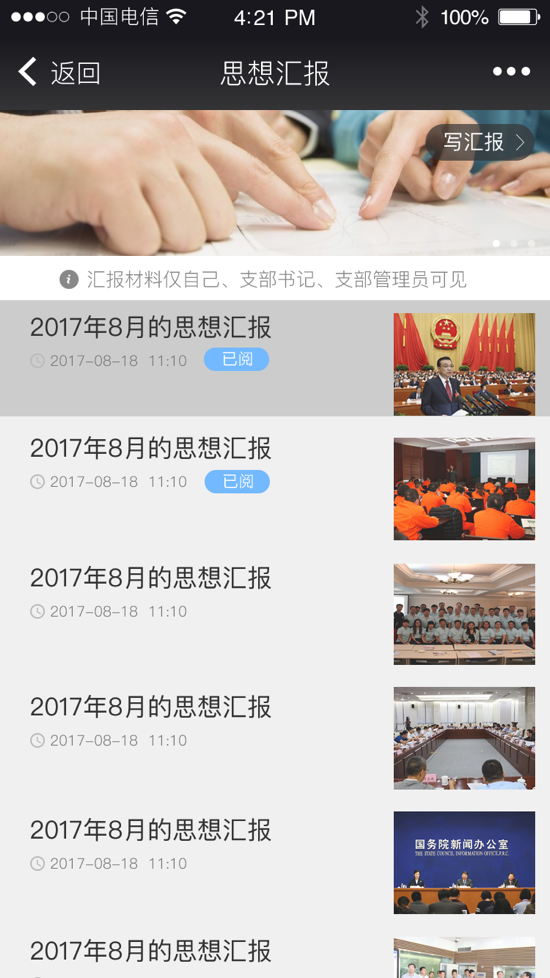 “思想汇报”栏目由本支部成员向支部提交思想汇报，图文均可。仅本人和支部管理员可见。4.8　我的建议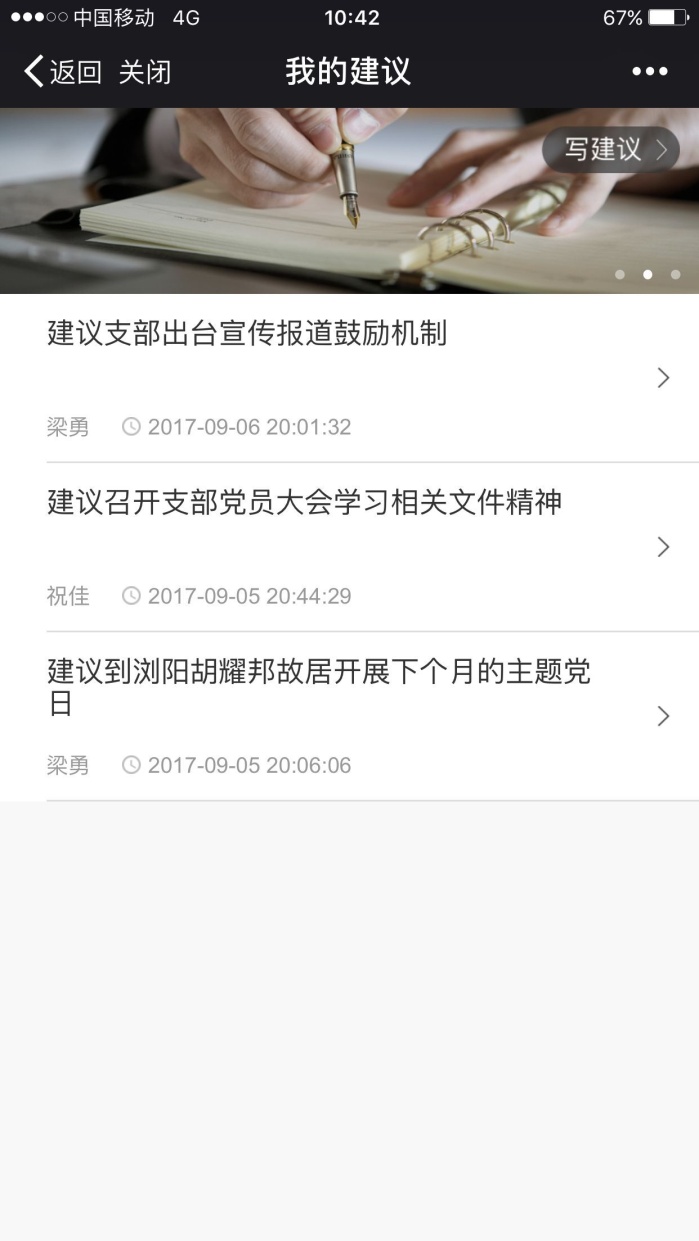 “我的建议”栏目由本支部成员向支部提交个人意见建议，图文均可。仅本支部所有成员可见。4.9　支部成员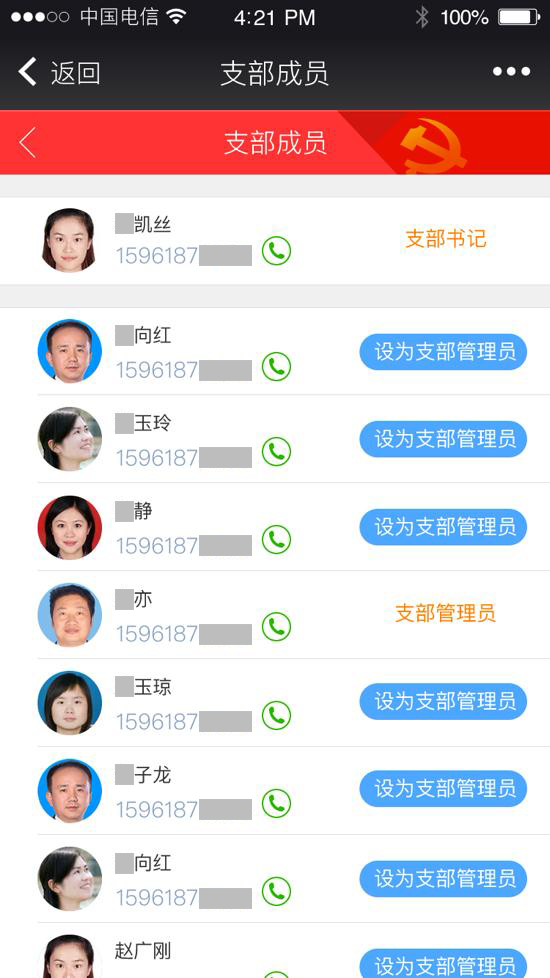  “支部成员”栏目显示本支部所有成员。本支部成员已在此栏目显示，党员用户通过身份认证后可激活个人信息，显示手机号码，支部成员之间可互相拨打手机。支部书记默认为支部管理员，亦可授权另一位支部成员同时成为支部管理员。若该支部书记空缺，则默认为第一位进入“网上支部”的支部成员为支部管理员。5　云端服务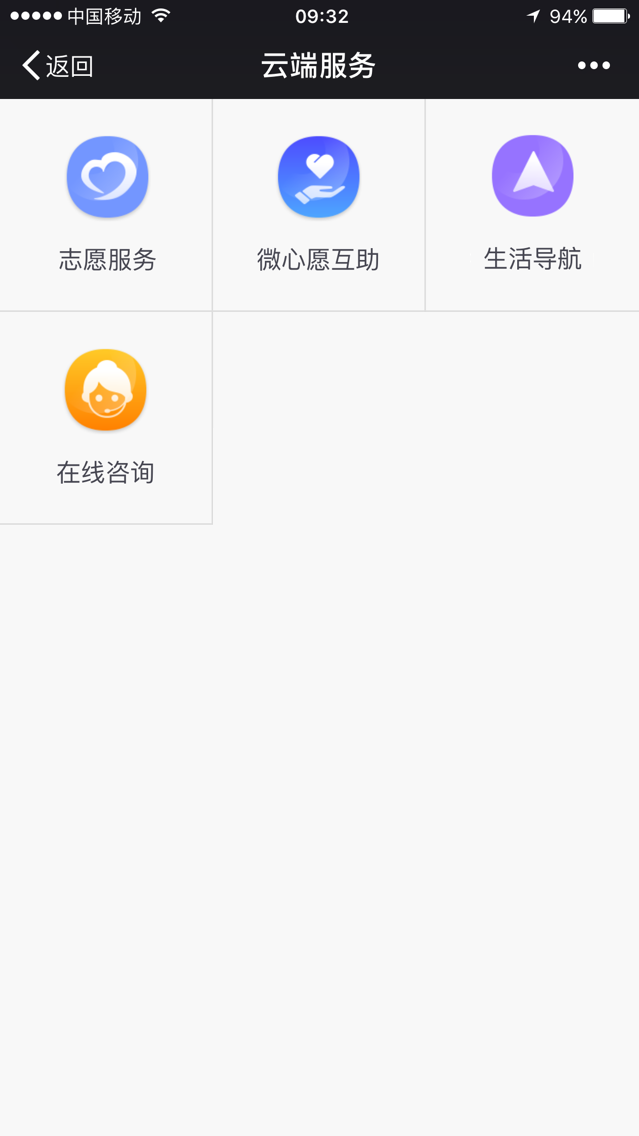 “云端服务”栏目为党员群众提供党务、生活等方面的服务，组织开展志愿服务、互帮互助等活动。5.1　志愿服务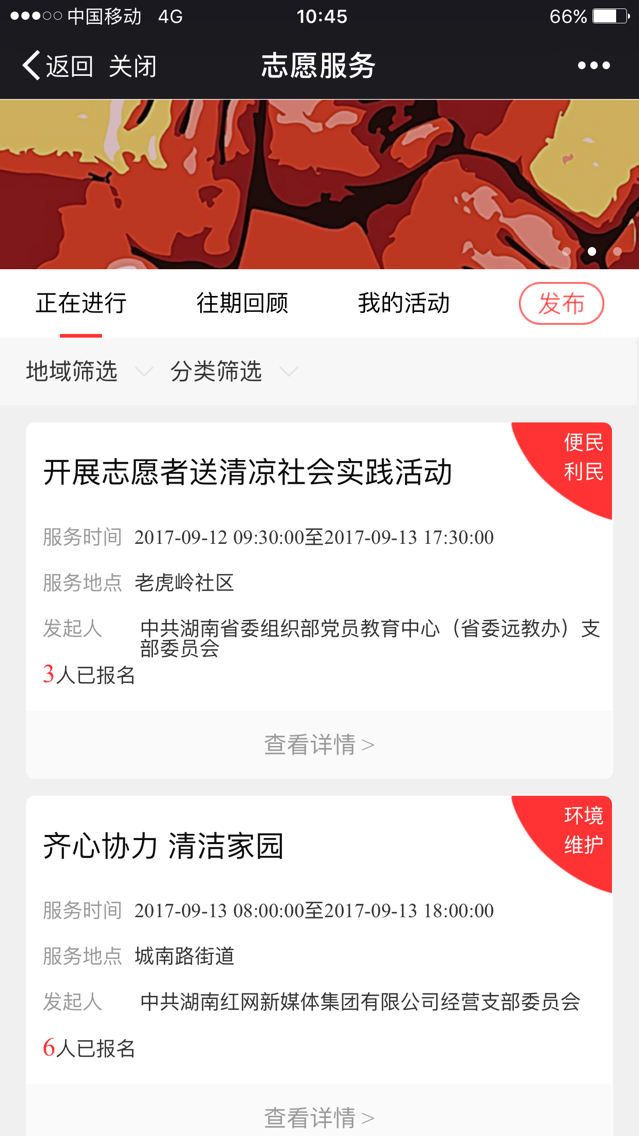 “志愿服务”栏目主要用于开展志愿服务，由支部管理员提交，平台管理员审核后，可发布志愿活动信息，党员用户可报名参加。发布时应明确时间、地点、招募人数和服务内容。发布事项必须客观真实，符合法律法规。5.2　微心愿互助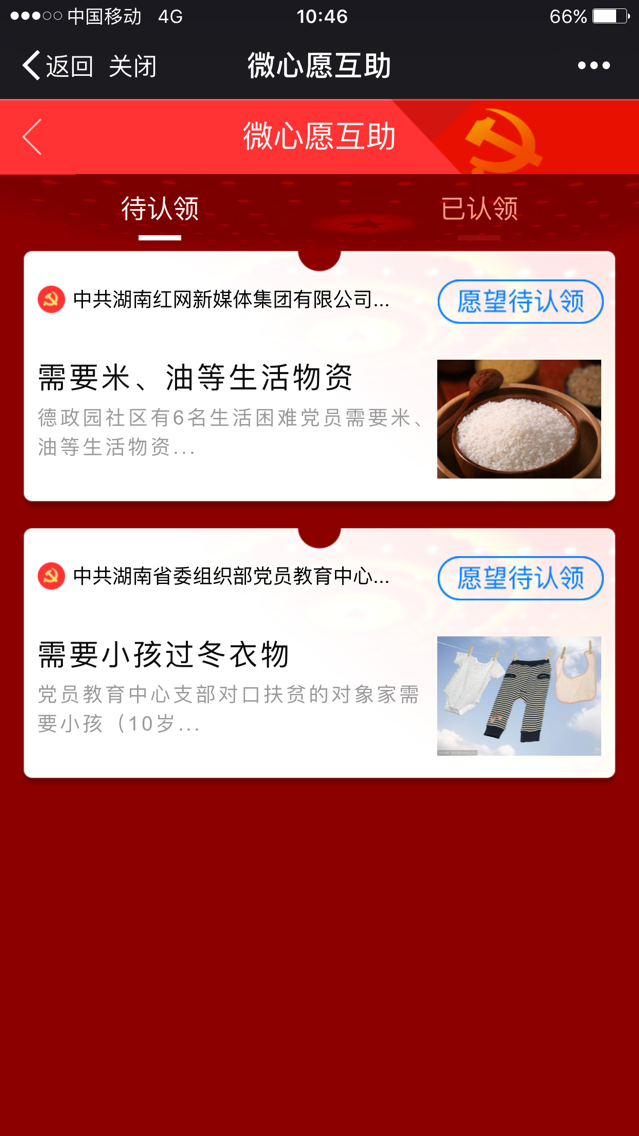  “微心愿互助”栏目主要发布党员群众的小心愿、小需求，开展互帮互助活动。由支部管理员提交申请，平台管理员审核后发布。所有党员群众可见、可认领。认领成功后，由心愿发起者与认领者互相联系。心愿发起者与认领者之间发生的互助行为应当符合法律法规，不得有法律法规禁止的情形。由此产生的法律纠纷，红星云平台免责。5.3　生活导航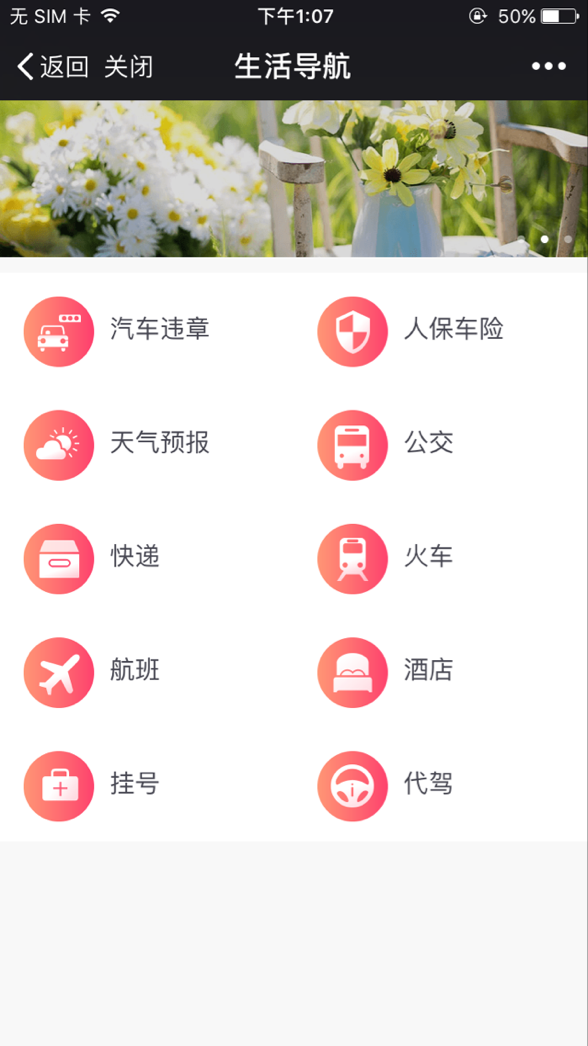 “生活导航”栏目主要为党员群众提供生活服务方面的链接，由第三方平台提供服务。由此产生的法律纠纷，红星云平台免责。5.4　在线咨询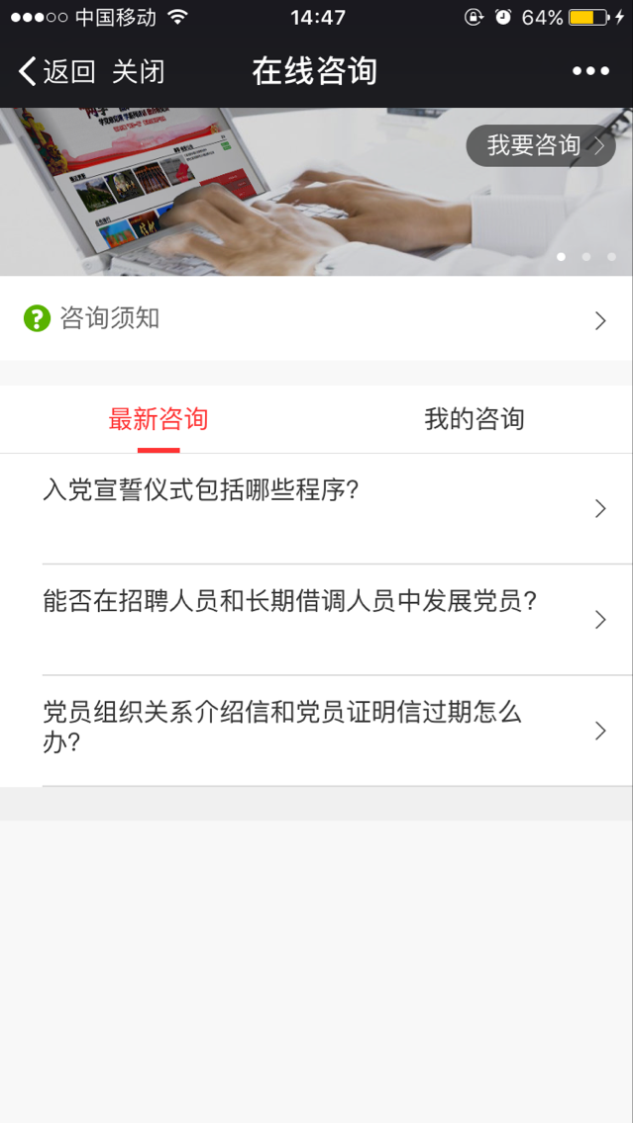 “在线咨询”栏目主要为党员用户提供组织工作方面的咨询服务。党员用户应按咨询须知提交咨询。平台管理员回复后，根据咨询内容决定是否公开。公开内容对党员群众可见。6　驻村在线“驻村在线”栏目主要服务我省驻村帮扶工作，目前正在建设中。7　联系我们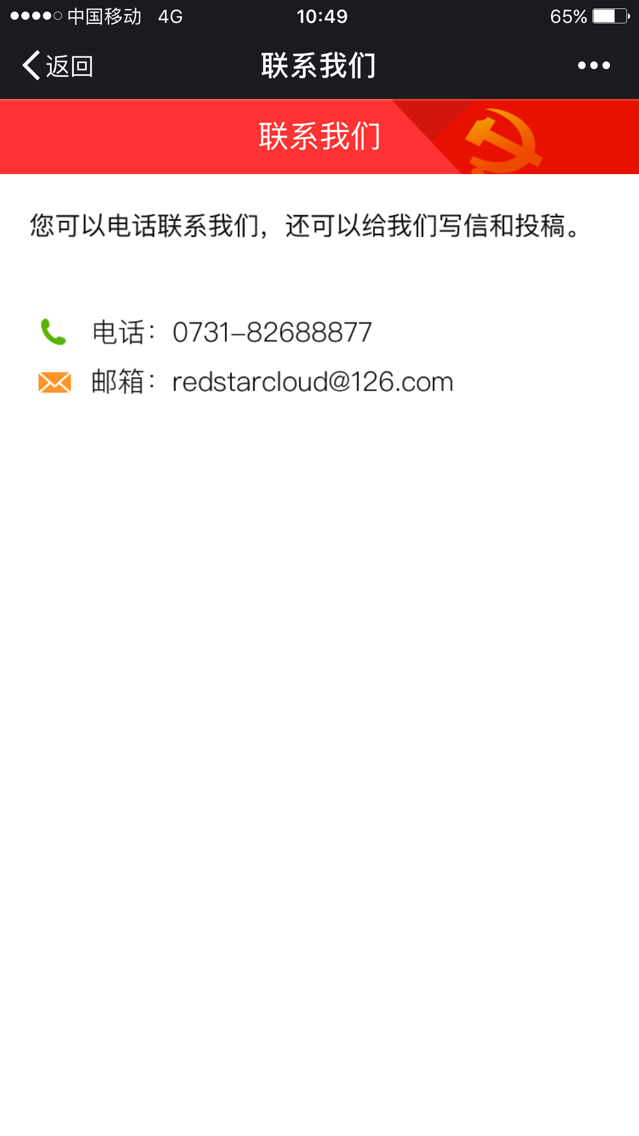 “联系我们”栏目提供本平台联系和咨询方式。8　个人中心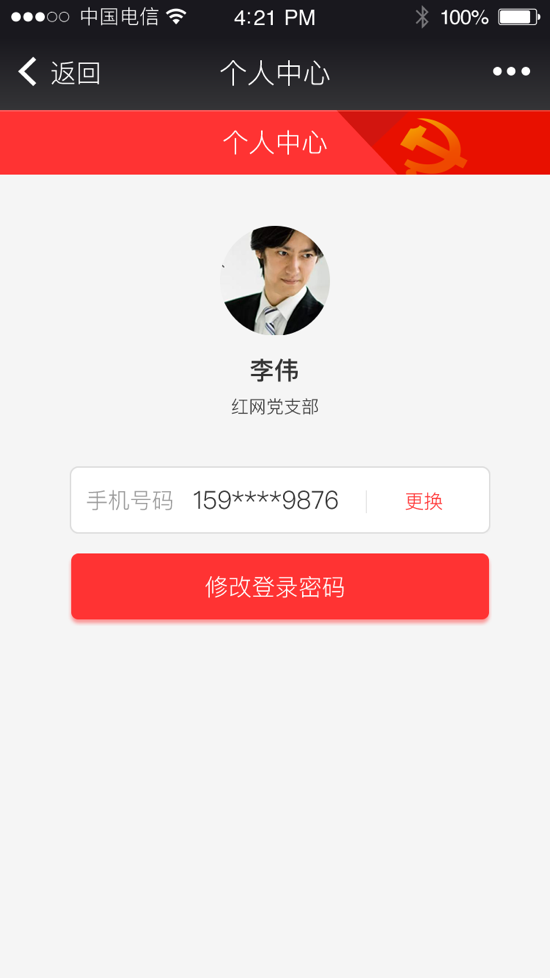 “个人中心”栏目提供手机号码和登录密码修改。